Haute école spécialisée bernoiseNouveau responsable à la tête de l’Institute for Human Centered Engineering HuCEThomas Niederhauser succède à Marcel Jacomet à la tête de l’Institute for Human Centered Engineering HuCE de la Haute école spécialisée bernoise BFH à compter de janvier 2022. Centré sur la technique médicale et l’automatisation industrielle, le HuCE associe les nouvelles connaissances issues de la recherche dans différentes disciplines et développe sur cette base des produits et des solutions innovantes en étroite collaboration avec des entreprises industrielles et des hôpitaux. Thomas Niederhauser continuera de s’appuyer sur les vastes compétences technologiques et le réseau personnel des professeur-e-s du HuCE et compte s’engager en faveur d’un transfert rapide des connaissances vers l’industrie et l’enseignement.La technique médicale constitue l’un des principaux points forts de la Haute école spécialisée bernoise. Elle sera encore renforcée grâce au nouveau responsable de l’Institute for Human Centered Engineering HuCE. Thomas Niederhauser a étudié l’électrotechnique et la technique de communication à la BFH, puis a suivi le Master in Biomedical Engineering, proposé conjointement par l’Université de Berne et la BFH. En 2014, après son doctorat à l’Université de Berne, il est revenu à la BFH, et depuis 2018, il enseigne le traitement des signaux biomédicaux et la technique de régulation. « Thomas Niederhauser connait parfaitement la recherche appliquée de l’institut ; il travaille actuellement avec des fournisseurs et des responsables de la mise sur le marché de produits de technologie médicale, ainsi qu’avec des instituts universitaires et des hôpitaux dans le cadre de plusieurs projets interdisciplinaires. Parmi eux figurent notamment Dyconex AG, EMS Electro Medical Systems, sitem-insel ou l’Université de Berne », explique Lukas Rohr, directeur du département Technique et informatique de la BFH. « M. Niederhauser dispose d’un très bon réseau impliquant différents acteurs du système de santé suisse, ce qui se révèle essentiel pour le développement stratégique de l’institut. » La coopération comme instrument pour une rapide mise sur le marché des innovationsL’Institut HuCE se distingue par les compétences technologiques de ses professeur-e-s et par son excellente infrastructure, comme la salle blanche pour la fabrication industrielle de dispositifs médicaux au Switzerland Innovation Park Biel/Bienne. « Nous voulons nous en servir pour faire avancer le pôle médical du canton de Berne », souligne Thomas Niederhauser. L’institut est en outre certifié selon la norme de qualité ISO-13485, ce qui facilite la collaboration avec les entreprises de technologie médicale ainsi qu’avec les hôpitaux. « Nous parlons la même langue que les destinataires et les utilisateurs et utilisatrices de nos technologies, explique Thomas Niederhauser, ce qui permet notamment de mener conjointement des études cliniques pour analyser l’efficacité et la sécurité d’un produit médical. »Thomas Niederhauser est convaincu que l’innovation technologique et son lancement réussi sur le marché ne peuvent avoir lieu rapidement que sous forme de coopération entre les partenaires de la recherche et de l’industrie. C’est pourquoi il veut approfondir et développer le réseau existant des professeur-e-s au sein de l’institut en renforçant la publication des résultats de recherche dans les revues spécialisées et les médias numériques et en encourageant de manière ciblée la relève. « Nous voulons contribuer le mieux possible à la mission sociale de la BFH : outre le transfert de connaissances, nous assurons également, en collaboration avec les domaines spécialisés, la formation pratique des futur-e-s spécialistes pour l’industrie. Cela conduit à une innovation durable », constate Thomas Niederhauser. On sait que le secteur de la technologie médicale est confronté à une pression croissante sur les prix dans le domaine de la santé et à des exigences réglementaires de plus en plus élevées. « L’innovation ne se limite pas à un nouveau produit ; elle peut également concerner la conception et la fabrication de produits existants, p. ex. en impliquant des robots collaboratifs dans la production », précise Thomas Niederhauser. Son objectif est de combiner à long terme la technologie médicale et l’automatisation industrielle, et de positionner l’institut HuCE comme partenaire de recherche et de développement proposant une large offre technologique.En savoir pluswww.bfh.ch/huceContactesDr Thomas Niederhauser, professeur pour le traitement des signaux biomédicaux et la technique de régulationthomas.niederhauser@bfh.ch, +41 32 321 67 63Vera Reid, communication, Haute école spécialisée bernoise, Technique et informatique, vera.reid@bfh.ch, +41 32 344 02 82Image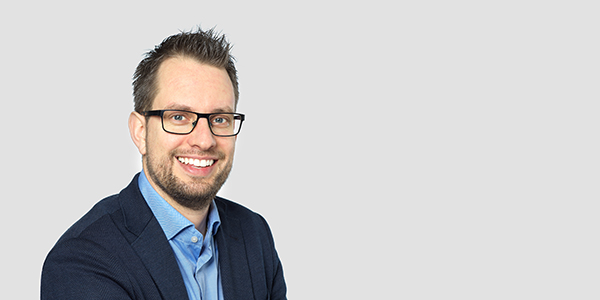 Thomas Niederhauser de la Haute école spécialisée bernoise BFHCOMMUNIQUÉ DE PRESSE
Bienne, 19 janvier 2022